ČETVRTAK 26.3. – 2. r. 1. I 2. SAT : EJ -U PRILOGU3. SAT:  PID – Ljudi i proljeće – obrada – promjene u prirodi                   U- 37. RB – 43. 44.  Kako se ljudi odijevaju u proljeće? Kako se obuvaju? Zašto je važno odijevati se i obuvati u skladu s vremenskim prilikama?Zašto djeca mogu sve češće boraviti na svježem zraku?Koje poslove ljudi obavljaju u vrtovima?Koje poslove ljudi obavljaju u vinogradima i voćnjacima?Koje poslove obavljaju na oranicama?Koje povrće dozrijeva u proljeće?Koje voće dozrijeva u proljeće?Kako ljudi uređuju svoje okućnice i u gradu i na selu? Zašto je to važno?Kako se u gradu uređuju parkovi i nasadi?Usmeno odgovori na pitanja, prouči i nauči tekst u U , prepiši plan ploče i riješi RB!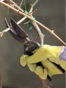 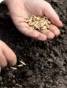 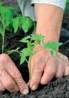 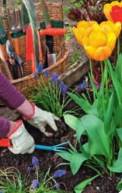 4. SAT : HJ JESNA I NIJEČNA REČENICA   - vip. -  izjavna rečenica, upitna rečenica, usklična rečenica, jesna rečenica, niječna rečenica     Č  - 90. , 91.    Ponovi  gradivo uz prezentacije u prilogu.       Riješi zadatke u Č – 90. i 91. str.      Prepiši u pisanku.JESNE R.	NIJEČNE R.Volim sladoled.               Ne volim sladoled.    Ja sam đak.                    Ja nisam đak.    Bili smo u šumi.            Nismo bili u šumi.   Bleki je brz.                     Bleki nije brz.5.SAT : TZK Razgibaj se uz HTV 3 ili sam osmisli vježbe i zadatke!